      В целях  обеспечения для инвалидов условий доступности объектов и услуг, установленных ст. 15 Федерального закона от 24.11.1995 № 181 – ФЗ «О социальной защите инвалидов в Российской Федеарации (в редакции, предусмотренной Федеральным законом от 01.12.2014 № 419 – ФЗ «О внесении изменений в отдельные законодательные акты Российской Федерации по вопросам социальной защиты инвалидов в связи с ратификацией Конвенции ООН о правах инвалидов»), а так же  в                                                                                                                                                                                                              соответствии с Федеральными законами  от 06 октября 2003 №131-ФЗ «Об общих принципах организации местного самоуправления в Российской Федерации», от 27 июля 2010 №210-ФЗ «Об организации предоставления государственных и муниципальных услуг», ПОСТАНОВЛЯЮ:1. Внести в административные регламенты предоставляемых муниципальных услуг, утвержденные постановлениями администрации  района (аймака) МО «Онгудайский район» и  указанным в приложении № 1 к настоящему постановлению,  изменения описывающие требования к обеспечению условий доступности для инвалидов, а именно: 1. 1. Подпункт  «Правовые основания для предоставления муниципальной услуги» раздела «Требования к стандартам предоставления муниципальной услуги» дополняется документами, определяющими  требования к обеспечению условий доступности для инвалидов муниципальных услуг и помещений, в которых предоставляются муниципальные услуги -  Федеральным Законом от 24.11.1995 № 181 – ФЗ «О социальной защите инвалидов в Российской Федерации»  и иными правовыми актами при необходимости.1.2. Подпункт «требования к помещениям, в которых предоставляется муниципальная услуга, рабочим местам  муниципальных служащих предоставляющих муниципальные услуги, местам для заполнения запросов о предоставлении муниципальной услуги, информационным стендам с образцами их заполнения и перечнем документов, необходимых для предоставления каждой муниципальной услуги» этого же раздела дополняется требованиями, обеспечивающими: -условия для беспрепятственного доступа к объектам и предоставляемым в них услугах;-возможность самостоятельного или с помощью сотрудников, предоставляющих услуги, передвижение по территории, на которой расположены объекта, входа в такие объекты и выхода из них;-возможность посадки в транспортное средство и высадки из него перед входом в объекты, в том числе с использованием кресла – коляски и при необходимости  с помощью сотрудников, предоставляющих услуги;-надлежащие размещение оборудования и носителей информации, необходимых для обеспечения беспрепятственного доступа инвалидов к объектам и услугам с учетом ограничений их жизнедеятельности;-дублирование необходимой для инвалидов звуковой и зрительной информации, а также надписей, знаков и иной текстовой и графической информации знаками, выполненными рельефно-точечным шрифтом Брайля.1.3. Подпункт  «показатели доступности и качества муниципальных услуг» этого же раздела, дополняется следующими показателями доступности услуги инвалидов:-сопровождение инвалидов, имеющих стойкие расстройства функции зрения и самостоятельного передвижения, и оказания им помощи на объектах;-допуск на объекты сурдопереводчика и тифлосурдопереводчика;-допуск на объекты собаки – проводника при наличии документа, подтверждающего ее специальное обучение, выданного в соответствии  приказом Министерства труда и социальной защиты Российской Федерации от 22.06.2015г. № 386 н;-оказания сотрудниками, предоставляющими услуги,  иной необходимой инвалидам помощи в преодолении барьеров, мешающих получению услуг и использованию объектов наравне с другими лицами.2. Разместить настоящее постановление на официальном сайте муниципального образования «Онгудайский район» в сети «Интернет» и  опубликовать в ближайшем номере газеты «Ажуда». 3. Постановление вступает в силу с момента его официального опубликования в газете «Ажуда». 4.  Контроль за исполнением постановления возложить на заместителя главы администрации района (аймака) по социальным вопросам  Тебекова М. М.Глава (района) аймака                                                                          Бабаев М. Г.Приложение  № 1                                                                 к Постановлению администрации                                                                                                                                              района (амйака)                                         от «19» декабря 2016г.  № 353ПЕРЕЧЕНЬАдминистративных регламентов   муниципальных услуг, предоставляемых администрацией  района (аймака) МО «Онгудайский район» и подведомственными муниципальными учреждениямиПОСТАНОВЛЕНИЕ				         		          		              JОПот  «19» декабря 2016 г.  № 353с. ОнгудайПОСТАНОВЛЕНИЕ				         		          		              JОПот  «19» декабря 2016 г.  № 353с. ОнгудайО внесении изменений в административные регламенты  муниципальных услуг,  предоставляемых администрацией  района (аймака) МО «Онгудайский район»и подведомственными муниципальными учреждениями в части  включения требований к обеспечению условий доступности для инвалидов№ п/пНаименование административного регламента1Административный регламент предоставления муниципальной услуги «Прием заявлений, постановка на учет и выдача направлений в образовательные учреждения, реализующие основную общеобразовательную программу дошкольного образования», утвержденный Постановлением Главы района (аймака) от 18.02.2015г. № 1212Административный регламент предоставления муниципальной услуги «Назначение и выплата компенсации родительской платы за содержание ребенка  в государственных и муниципальных образовательных учреждениях, реализующих основную общеобразовательную программу дошкольного образования», утвержденный Постановлением Главы района (аймака) от 04.06.2015г. № 4243Административный регламент предоставления муниципальной услуги «Организация отдыха детей и подростков в каникулярное время в летних пришкольных лагерях», утвержденный Постановлением Главы района (аймака) от 27.06.2012г. № 7954Административный регламент предоставления муниципальной услуги «Выдача разрешения на строительство», «Выдача градостроительного плана земельного участка», «Выдача разрешения на ввод объекта в эксплуатацию», утвержденные Постановлением первого заместителя Главы района (аймака) от 22.09.2014г. № 6305Административный регламент предоставления муниципальной услуги «Продление срока действия разрешения на строительство, внесение изменений  в разрешение на строительство, прекращение действия разрешения на строительство», «Выдача разрешения на производство земляных работ», утвержденные Постановлением И. о.  Главы района (аймака) от 30.09.2015г. № 5846Административный регламент предоставления муниципальной услуги «Предоставление решения о согласовании архитектурно – градостроительного облика объекта», утвержденный Постановлением Главы района (аймака) от 08.09.2015г. № 5497Административный регламент предоставления муниципальной услуги «О порядке выдачи разрешений на установку рекламных конструкций на территории муниципального образования «Онгудайский район»», утвержденный Постановлением первого заместителя  Главы района (аймака) от 24.12.2013г. № 11698Административный регламент по предоставлению архивным отделом администрации муниципального образования «Онгудайский район» муниципальной услуги «Об организации исполнения запросов российских и иностранных граждан, а также лиц без гражданства, связанных с реализацией их законных прав и свобод, в том числе и для лиц с ограниченными возможностями, а также оформление в установленном порядке архивных справок, направляемых в иностранные государства», утвержденный  Постановлением Главы района (аймака) от 25.07.2013г. № 8279 Административный регламент отдела культуры, спорта и туризма по предоставлению муниципальной услуги «Обеспечение жильем молодых семей, постановка на учет молодых семей», утвержденный Постановлением первого заместителя  Главы района (аймака) от 27.08.2012г. № 1020  10Административный регламент отдела культуры, спорта и туризма по предоставлению муниципальной услуги «Проведение спортивно – массовых мероприятий», утвержденный Постановлением первого заместителя  Главы района (аймака) от 29.06.2012г. № 80011Административный регламент  предоставления муниципальной услуги «Проведение культурно – массовых мероприятий» Муниципальным бюджетным учреждением  «Онгудайский районный культурно-досуговый центр», утвержденный Постановлением первого заместителя  Главы района (аймака) от 29.06.2012г. № 79712Административный регламент по предоставлению муниципальной услуги «Предоставление  библиотечных услуг населению и оказание методических и консультационных услуг библиотекам Онгудайского района», утвержденный Постановлением первого заместителя  Главы района (аймака) от 29.06.2012г. № 799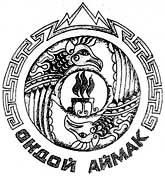 